          OBJEDNÁVKA č.         426/2022          OBJEDNÁVKA č.         426/2022          OBJEDNÁVKA č.         426/2022          OBJEDNÁVKA č.         426/2022          OBJEDNÁVKA č.         426/2022          OBJEDNÁVKA č.         426/2022          OBJEDNÁVKA č.         426/2022          OBJEDNÁVKA č.         426/2022OdběratelOdběratelDodavatelDodavatelIČ: 47973145DIČ: CZ47973145IČ: 29287464DIČ: CZ29287464CZ29287464AKORD & POKLAD, s.r.o.AKORD & POKLAD, s.r.o.AKORD & POKLAD, s.r.o.Název:NICKNACK s.r.o.NICKNACK s.r.o.NICKNACK s.r.o.NICKNACK s.r.o.Náměstí SNP 1Náměstí SNP 1Adresa:Olomoucká 888/164Olomoucká 888/164Olomoucká 888/164Olomoucká 888/164700 30 Ostrava - Zábřeh700 30 Ostrava - Zábřeh700 30 Ostrava - Zábřeh627 00 Brno627 00 Brno627 00 Brno627 00 BrnoVyřizuje: Matěj OstárekVyřizuje: Matěj OstárekVyřizuje: Matěj OstárekVyřizuje:Telefon:  778 963 797Telefon:  778 963 797Telefon:  778 963 797Telefon:PopisPopisPopisPopiskscena/ksPředběžná (max.) cena (v Kč)Předběžná (max.) cena (v Kč)PopisPopisPopisPopiskscena/ksPředběžná (max.) cena (v Kč)Předběžná (max.) cena (v Kč)Objednáváme u Vás  Objednáváme u Vás  Objednáváme u Vás  Objednáváme u Vás  Gastro vybavení - vratné kelímky, kelímky na kafeGastro vybavení - vratné kelímky, kelímky na kafeGastro vybavení - vratné kelímky, kelímky na kafeGastro vybavení - vratné kelímky, kelímky na kafe87 050,00   87 050,00   Přílohy: Přílohy: Přílohy: Přílohy: UPOZORNĚNÍ:UPOZORNĚNÍ:UPOZORNĚNÍ:UPOZORNĚNÍ:CELKEM87 050,00 Kč87 050,00 KčDatum vystavení objednávky: Datum vystavení objednávky: 15.12.202215.12.2022bez DPH87 050,00 Kč87 050,00 KčPodrobnosti platby:   Na účet Ing. Matěj OstárekIng. Matěj OstárekIng. Matěj Ostárekobchodní ředitelobchodní ředitelobchodní ředitelobchodní ředitelobchodní ředitelobchodní ředitel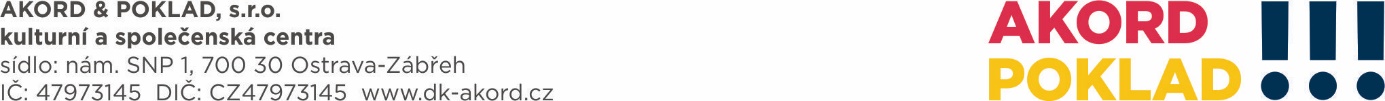 